Отчето мероприятиях, приуроченных к Международному дню борьбы с терроризмомв МКОУ «Чаравалинская СОШ».№Дата Класс Наименование мероприятияКраткая информация Ответственные 1.03.09.   2-11Общешкольная линейка «Мы за мир на планете»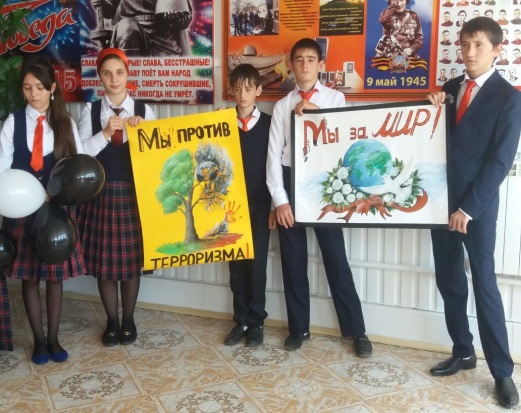 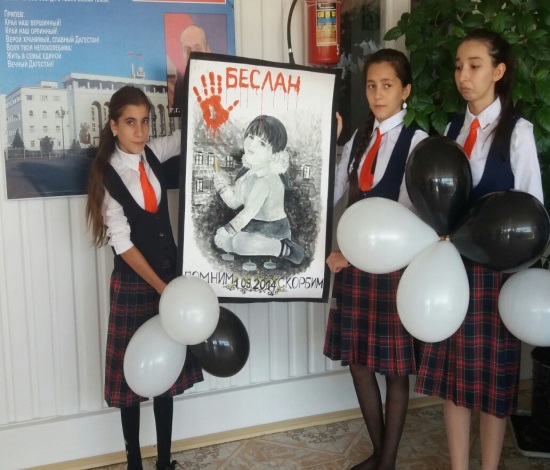 Линейка началась с минуты молчания. В начале прочитали доклад «День солидарности в борьбе с терроризмом». Читали стихи.Педагог-организатор.2.03.09.  7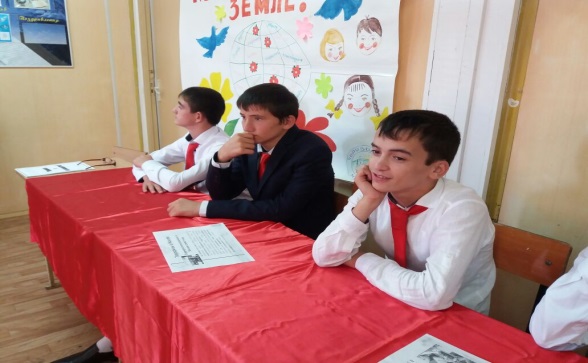 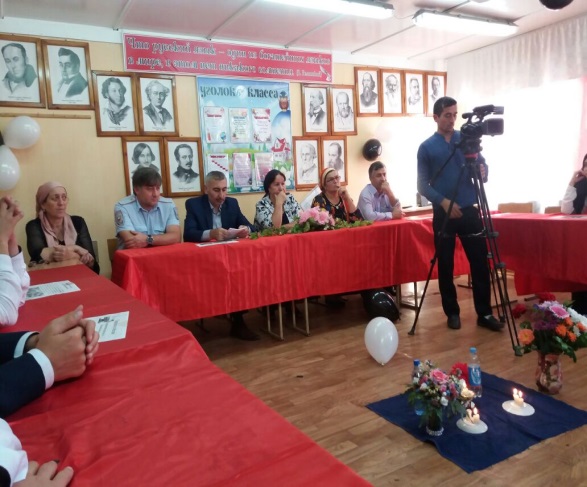 На мероприятии присутствовали гости: Мисирбулатова Т.У., Асхабов С.С.,участковый села Саритов М.В. ТВ 23. Классный руководитель Мунаева А.В. дала общее понятие террору. Читали стихи, показали танец, который показал что добро всегда побеждает зло. Наврузова Ф.А.303.09.     6Классный час «Беслан ты наша боль»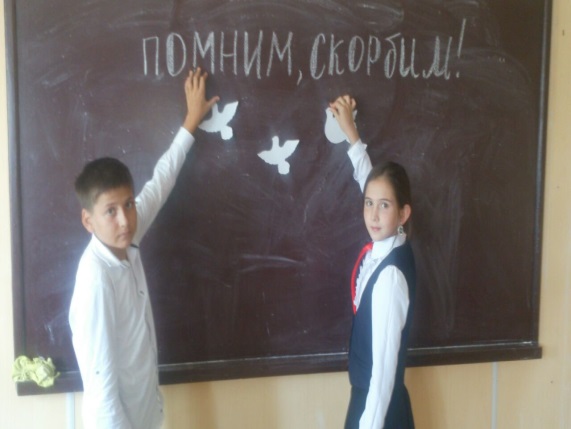 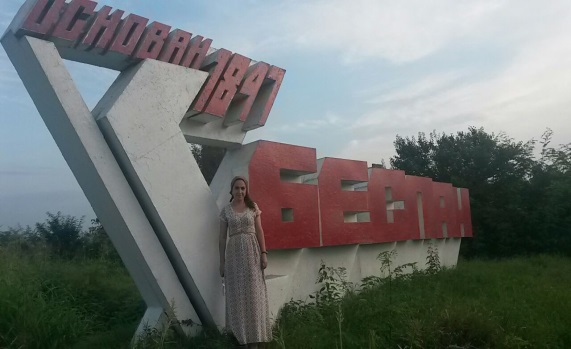 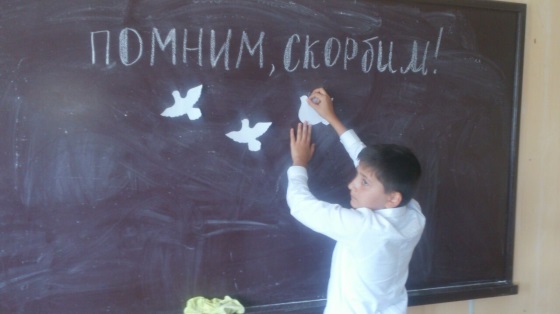 Во вступительном слове кл.рук. Саритова З.С. актуализировала знания обучающихся о явлении терроризма, террористических актах в России, как угрозу общества. Читали стихи, смотрели слайды.Саритова З.С.